MATES 22/5/20201.- CALCULA EL VOLUMEN Y CAPACIDAD EN LITROS DE UNA BAÑERA CON FORMA DE ORTOEDRO CUYAS MEDIDAS SON: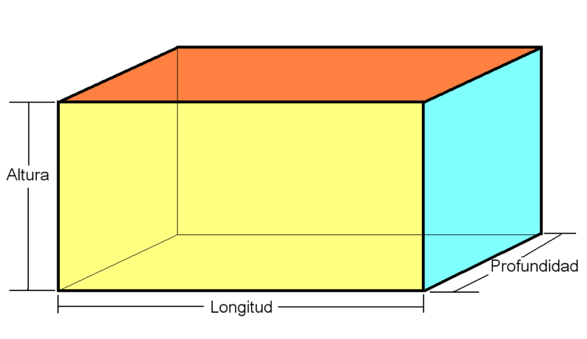 2.- CALCULA CUÁNTOS LITROS DE AGUA PUEDEN CABER EN UN DEPÓSITO CON FORMA DE CILINDRO CON LAS SIGUIENTES MEDIDAS: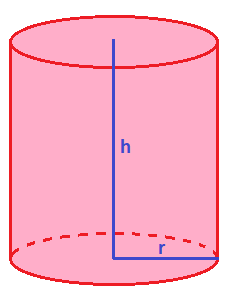 3.- TENGO UNA PECERA CON FORMA HEXAGONAL, PERO NO SÉ CUÁNTOS LITROS DE AGUA LE PUEDEN CABER. ¿ME AYUDAS?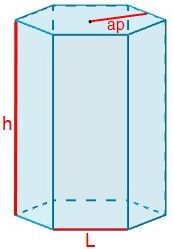 